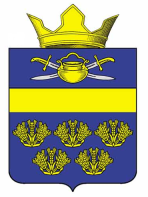 АДМИНИСТРАЦИЯВЕРХНЕКУРМОЯРСКОГО СЕЛЬСКОГО ПОСЕЛЕНИЯКОТЕЛЬНИКОВСКОГО МУНИЦИПАЛЬНОГО РАЙОНАВОЛГОГРАДСКОЙ ОБЛАСТИПриложение к постановлениюадминистрацииВерхнекурмоярского сельского поселенияКотельниковского муниципального районаВолгоградской областиОт 30.12.2020 № 66ПЕРЕЧЕНЬ Автомобильных дорог общего пользования местного значения, находящихся в муниципальной собственности Верхнекурмоярского сельского поселения Котельниковского муниципального района Волгоградской области                                                 ПОСТАНОВЛЕНИЕ от 30.12.2020г.                                                                                     № 66О внесении изменений в постановление администрации Верхнекурмоярского сельского поселения Котельниковского муниципального района Волгоградской области от 18.09.2012г. №46 « Об утверждении Перечня автомобильных дорог общего пользования местного значения, и находящихся в муниципальной собственности Верхнекурмоярского сельского поселения Котельниковского муниципального района»         В соответствии с Федеральным законом от 08.11.2007г. №257 – ФЗ «Об автомобильных дорогах и о дорожной деятельности в Российской Федерации», Федеральным законом от 06.10.2003г. №131-ФЗ «Об общих принципах организации местного самоуправления в Российской Федерации», Уставом Верхнекурмоярского сельского поселения Котельниковского муниципального района Волгоградской области, администрация Верхнекурмоярского сельского поселения Котельниковского муниципального района Волгоградской области постановляет:         1. Утвердить прилагаемый Перечень  автомобильных дорог общего пользования местного значения, находящихся в муниципальной собственности Верхнекурмоярского сельского поселения Котельниковского муниципального района Волгоградской области в новой редакции.        2. Постановление вступает в силу со дня его подписания.Глава Верхнекурмоярскогосельского поселения                                                              А.С. Мельников№п/п Наименование населенногопункта и улицы Идентификационный номерПротяженность, км  тип покрытия  тип покрытия№п/п Наименование населенногопункта и улицы Идентификационный номерПротяженность, кмасфальтобетонгрунт 1х. ВесёлыйУл. Степная18 224 804 ОП МП 0010,9400,60,9402х. ВесёлыйУл. Молодежная18 224 804 ОП МП 0020,9660,60,3663х. ВесёлыйУл. Специалистов18 224 804 ОП МП 0030,9510,3514х. ВесёлыйУл.Садовая18 224 804 ОП МП 0040,9510,9515х. ВесёлыйУл.Школьная18 224 804 ОП МП 0050,9270,9276х. ВесёлыйУл.Клубная18 224 804 ОП МП 0060,3340,3347х. ВесёлыйУл.Тополевая18 224 804 ОП МП 0070,3860,3868х. ВесёлыйУл. Цимлянская18 224 804 ОП МП 0080,2800,2809х. ВесёлыйУл.Приморская18 224 804 ОП МП 0090,3150,5940,31510х. ВесёлыйУл.Центральная18 224 804 ОП МП 0101,1180,52411х. ВесёлыйУл.Сельская18 224 804 ОП МП 0110,4730,47312х. ВесёлыйУл.Северная18 224 804 ОП МП 0120,5000,50013х. ВесёлыйУл.Восточная 18 224 804 ОП МП 0130,9760,97614х.Весёлыйот ул.Молодежная,4 до ул.Северная, 2118 224 804 ОП МП 0140,6100,61015х. Весёлыйот ул. Тополёвая,7 до ул. Степная, 26 18 224 804 ОП МП 0150,7900,79016х. Весёлыйот ул. Степная,36 до ул.Приморская,818 224 804 ОП МП 0161,0201,02017х. Весёлыйот ул.Клубная,20 до водокачки18 224 804 ОП МП 0170,4200,42018х. Весёлыйот пересечения ул. Восточная иул.Специалистов до кладбища18 224 804 ОП МП 0180,3600,360ИТОГО ИТОГО 12,3171,79410,523